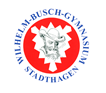 Testnachweis Jahrgang 5-12Nach Durchführung eines Selbsttests auf das Coronavirus ist dieser Nachweis in der Schule vorzulegen. Der Test ist jeweils vor Unterrichtsbeginn zu Hause durchzuführen. Wenn dieser Nachweis fehlt und nicht in der Schule getestet werden darf, ist die Teilnahme am Präsenzunterricht nicht erlaubt.Die Testung soll zweimal wöchentlich an festgelegten Tagen erfolgen:Szenario A: Montag und MittwochSzenario B: 	Kohorte Aàungerade Woche Montag und Mittwoch	Kohorte Bàgerade Woche Montag und Mittwoch(Abweichungen in Verbindung mit Feiertagen oder bei Szenarienwechsel sind möglich)Mit meiner Unterschrift bestätige ich die sachgemäße Durchführung des Antigenselbsttests auf das Coronavirus und das negative Testergebnis (Unterschrift eines Erziehungsberechtigten oder der volljährigen Schülerin/des volljährigen Schülers).Nr.Datum des TestsDurchführung und ErgebnisUnterschrift1Der Test ist sachgemäß durchgeführt worden und negativ ausgefallen.2Der Test ist sachgemäß durchgeführt worden und negativ ausgefallen.3Der Test ist sachgemäß durchgeführt worden und negativ ausgefallen.4Der Test ist sachgemäß durchgeführt worden und negativ ausgefallen.5Der Test ist sachgemäß durchgeführt worden und negativ ausgefallen.6Der Test ist sachgemäß durchgeführt worden und negativ ausgefallen.7Der Test ist sachgemäß durchgeführt worden und negativ ausgefallen.8Der Test ist sachgemäß durchgeführt worden und negativ ausgefallen.9Der Test ist sachgemäß durchgeführt worden und negativ ausgefallen.10Der Test ist sachgemäß durchgeführt worden und negativ ausgefallen.